THE PASSIVE VOICEComplete the sentences with the correct passive form of the verbs in brackets. Use the present simple.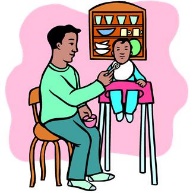 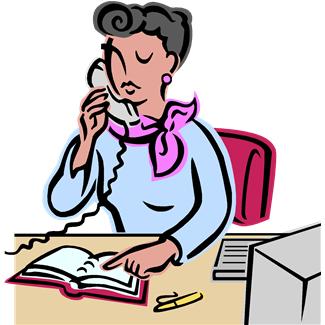 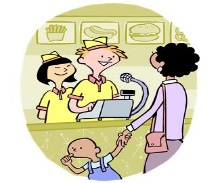 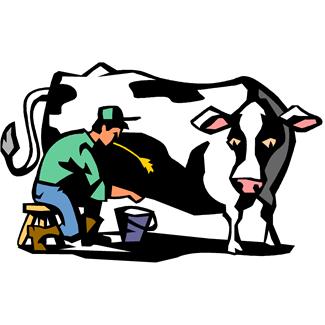 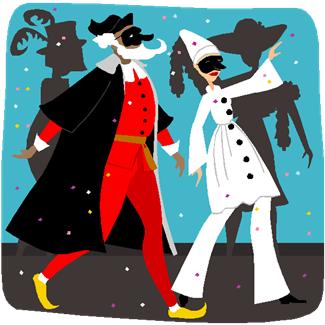 1. The baby …………… (feed)2. The phone call ……….… (answer) by the receptionist.3. We ………........ (serve) by the waitresses.4. The cow ………… (milk) by the farmer5. Fancy dress costumes………..… (wear) at Carnival.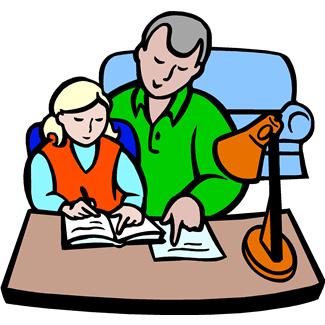 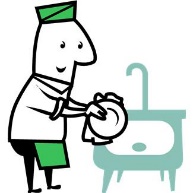 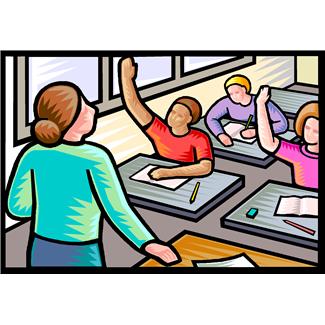 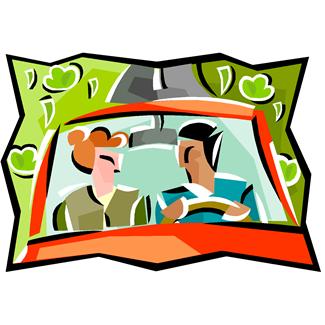 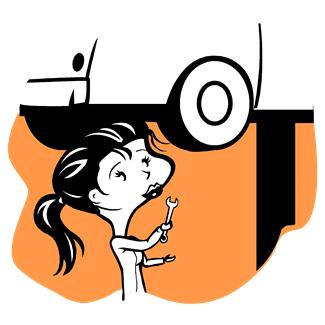 6. I ……… (help) by my father.7. The dishes ………….. .(wash)8. Questions ………..  (ask) to the teacher.9. Mother …………. (drive) to work by dad.10. The car ……….. (repair) by the mechanic.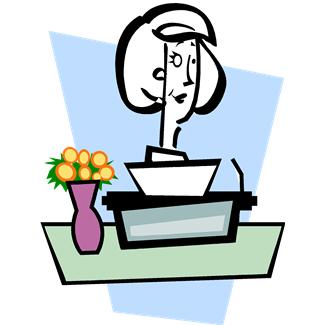 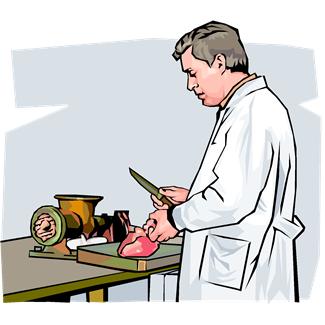 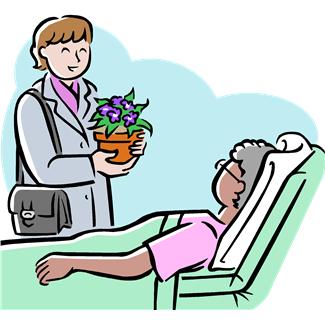 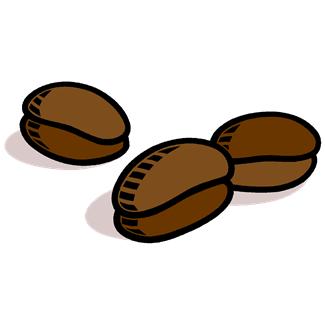 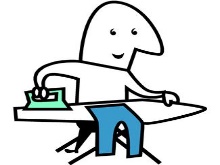 11. Letters …………… (type) by the secretary.12. Meat …………… (sell) at the butcher’s.13. Granny ……… (visit) at hospital.14. Coffee …………. (grow) in .15. The trousers …………….. (iron).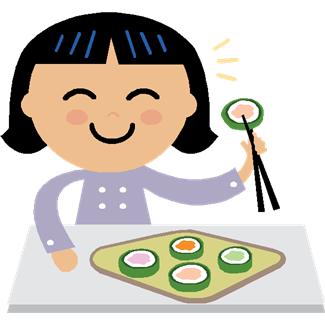 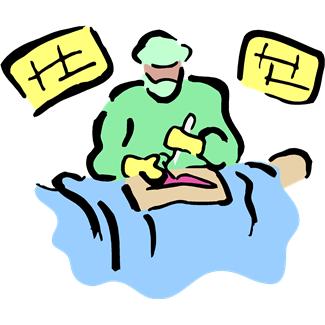 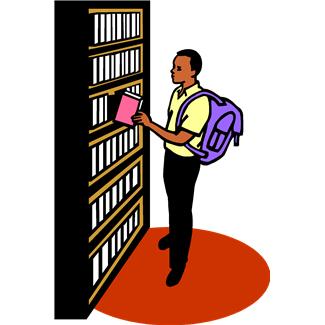 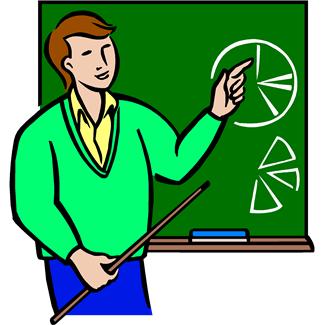 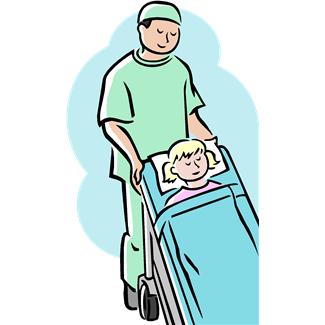 16. Sushi ………. (eat) in .17. The operation ……………. (perform) by the surgeon. book ……… (borrow)  from the library.19. The problem ………. (explain) by the teacher20. The patient …………..(carry) byThe orderly.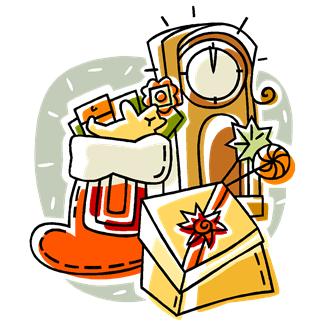 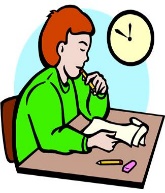 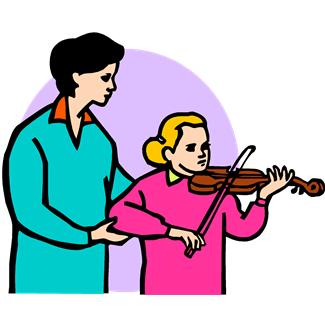 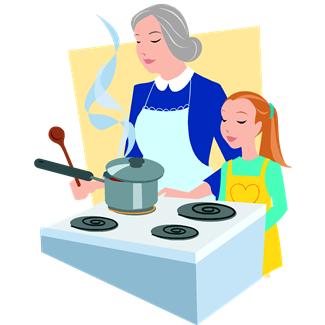 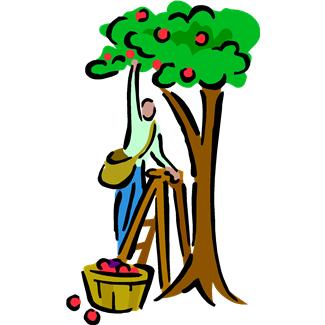 21. Presents …………… (give) at Christmas.22 The exam …………. (do) by the student.23.  The violin ……….. (play) by Carol.24. Lunch …….. (cook) by Sally and her grandma.25. Apples ………… (pick up) in summer.